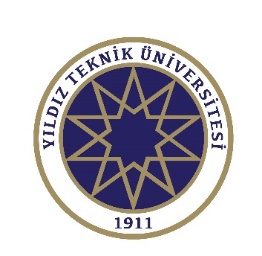 YILDIZ TEKNİK ÜNİVERSİTESİSAĞLIK KÜLTÜR ve SPOR DAİRE BAŞKANLIĞIKÜLTÜR HİZMETLERİ ŞUBE MÜDÜRLÜĞÜÖĞRENCİ KULÜPLERİ ŞARTLI BAĞIŞ FORMU      Doç. Dr. Bekir ŞENER                                               		        Genel Sekreter V.                                                                      Sağlık, Kültür ve Spor            Daire Başkanı                                                                  OLUR			       	         ___/___/___			      Prof. Dr. Tamer YILMAZ				            Rektör                                   BAĞIŞ YAPANBağış Türü             Maddi                           Nakdi             Diğer (Belirtiniz)……………………………………………………………………………………………………………………Bağış Tutarı /Bedeli…………………………………………… TL (Rakam ile)…………………………………………… TL  (Yazı ile) değerinde Maddi / Nakdi / Diğer bağış yapılmıştır. Bağışın kullanılması istenilen tarih aralığı var ise lütfen belirtiniz            20….. – 20….Bağışın amacı / konusu………………………....... Kulübünün giderlerinde kullanılmak üzereBağış için şerh talebi var ise lütfen belirtiniz.…………………………… Kulübünün giderlerinde kullanılmak üzereKişinin Adı ve Soyadı /	Tüzel Kişi ise UnvanıT.C.  Kimlik/Vergi Numarası ve Vergi Dairesi (zorunludur)Adres	TelefonFaksE-postaİmza ve Kaşe (zorunludur)Nakdi Bağış Tutarının Yatırılacağı Hesap No: (IBAN) ve Alıcı bilgisiT.C. Ziraat Bankası- Levent Girişimci ŞubesiTR570001002250447846845478Alıcı Ad-Soyad: Yıldız Teknik Üniversitesi